                                ZMR – 0.ročník – počítame geometrické tvary                                                                        Meno: .................................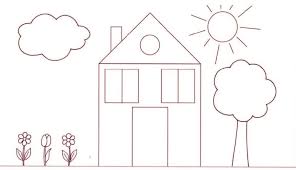 Na obrázku vyfarbi červenou farbou kruhy, spočítaj ich a zapíš: ________Vyfarbi zelenou farbou trojuholníky, spočítaj ich a zapíš: _____________Vyfarbi žltou farbou štvorce, spočítaj ich a zapíš: _________________Vyfarbi ružovou farbou obdĺžniky, spočítaj ich a zapíš: _______________Vyfarbi obláčiky modrou farbou, spočítaj ich a zapíš: ________________Ľubovoľne vyfarbi kvetinky, spočítaj ich a zapíš:  ____________________Na domčeku spočítaj okná a zapíš číslom: _________________________Na domčeku spočítaj stromy a zapíš číslom: _______________________Napíš čísla od 1 – 3: ___________________________________________